附件1场（厂）内机动车辆车牌式样：按《特种设备安全技术规范TSG08-2017》标准执行，一式两份，含钉子。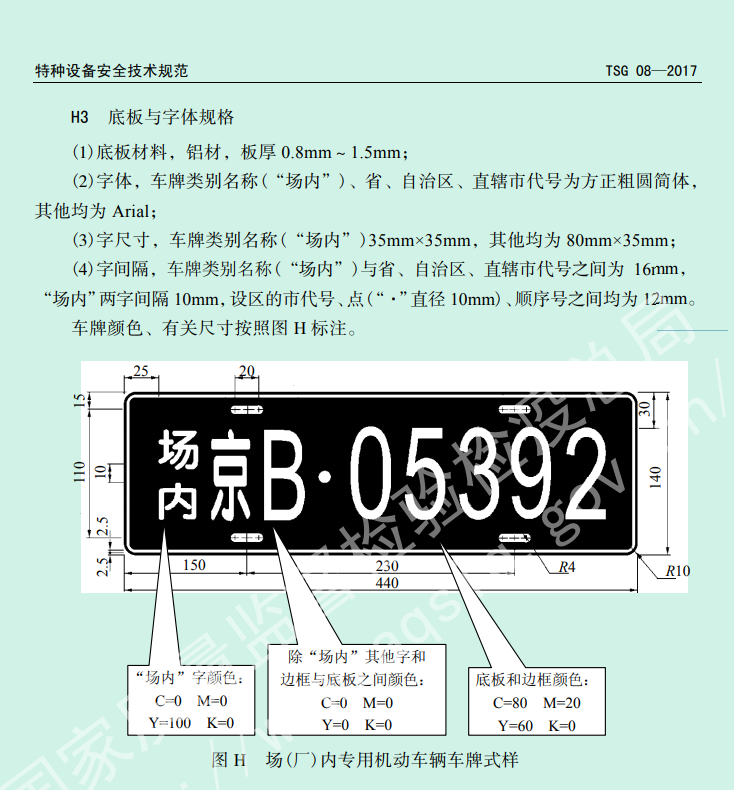 